Happy Friday!It finally feels like spring has sprung. While the nicer weather is a treat. Sometimes it can also bring on summer fever. Remind your child that we are still working hard for the remainder of the year and they need to come to class on task and focused each day. Math We will begin a new unit on Geometry and Volume. We will work through Chapter 11. Reading/ Language ArtsIn Reading, we will complete reading Hatchet. Our focus skill will be context clues and close reading. We will continue to use our “Thinking Tags” to mark the text. Hatchet Assessment                                                      Friday  4/27Social Studies We will begin Chapter 10 Forming a New Government. Our focus will be the Articles of Confederation. Chapter 10 Assessment                                            Friday  4/27Science
We will continue the stemscope on stars. The students will also work on their solar system books. Solar System Assessment                                            Thursday 4/26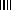 